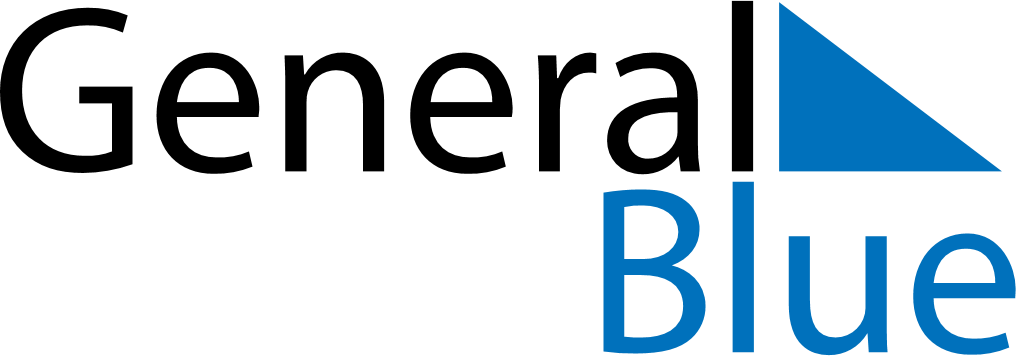 September 2024September 2024September 2024September 2024September 2024September 2024Tenhult, Joenkoeping, SwedenTenhult, Joenkoeping, SwedenTenhult, Joenkoeping, SwedenTenhult, Joenkoeping, SwedenTenhult, Joenkoeping, SwedenTenhult, Joenkoeping, SwedenSunday Monday Tuesday Wednesday Thursday Friday Saturday 1 2 3 4 5 6 7 Sunrise: 6:03 AM Sunset: 8:01 PM Daylight: 13 hours and 58 minutes. Sunrise: 6:05 AM Sunset: 7:59 PM Daylight: 13 hours and 53 minutes. Sunrise: 6:07 AM Sunset: 7:56 PM Daylight: 13 hours and 48 minutes. Sunrise: 6:10 AM Sunset: 7:53 PM Daylight: 13 hours and 43 minutes. Sunrise: 6:12 AM Sunset: 7:50 PM Daylight: 13 hours and 38 minutes. Sunrise: 6:14 AM Sunset: 7:47 PM Daylight: 13 hours and 33 minutes. Sunrise: 6:16 AM Sunset: 7:45 PM Daylight: 13 hours and 28 minutes. 8 9 10 11 12 13 14 Sunrise: 6:18 AM Sunset: 7:42 PM Daylight: 13 hours and 23 minutes. Sunrise: 6:20 AM Sunset: 7:39 PM Daylight: 13 hours and 18 minutes. Sunrise: 6:22 AM Sunset: 7:36 PM Daylight: 13 hours and 14 minutes. Sunrise: 6:24 AM Sunset: 7:33 PM Daylight: 13 hours and 9 minutes. Sunrise: 6:26 AM Sunset: 7:31 PM Daylight: 13 hours and 4 minutes. Sunrise: 6:28 AM Sunset: 7:28 PM Daylight: 12 hours and 59 minutes. Sunrise: 6:31 AM Sunset: 7:25 PM Daylight: 12 hours and 54 minutes. 15 16 17 18 19 20 21 Sunrise: 6:33 AM Sunset: 7:22 PM Daylight: 12 hours and 49 minutes. Sunrise: 6:35 AM Sunset: 7:19 PM Daylight: 12 hours and 44 minutes. Sunrise: 6:37 AM Sunset: 7:17 PM Daylight: 12 hours and 39 minutes. Sunrise: 6:39 AM Sunset: 7:14 PM Daylight: 12 hours and 34 minutes. Sunrise: 6:41 AM Sunset: 7:11 PM Daylight: 12 hours and 29 minutes. Sunrise: 6:43 AM Sunset: 7:08 PM Daylight: 12 hours and 24 minutes. Sunrise: 6:45 AM Sunset: 7:05 PM Daylight: 12 hours and 19 minutes. 22 23 24 25 26 27 28 Sunrise: 6:47 AM Sunset: 7:02 PM Daylight: 12 hours and 15 minutes. Sunrise: 6:50 AM Sunset: 7:00 PM Daylight: 12 hours and 10 minutes. Sunrise: 6:52 AM Sunset: 6:57 PM Daylight: 12 hours and 5 minutes. Sunrise: 6:54 AM Sunset: 6:54 PM Daylight: 12 hours and 0 minutes. Sunrise: 6:56 AM Sunset: 6:51 PM Daylight: 11 hours and 55 minutes. Sunrise: 6:58 AM Sunset: 6:48 PM Daylight: 11 hours and 50 minutes. Sunrise: 7:00 AM Sunset: 6:46 PM Daylight: 11 hours and 45 minutes. 29 30 Sunrise: 7:02 AM Sunset: 6:43 PM Daylight: 11 hours and 40 minutes. Sunrise: 7:04 AM Sunset: 6:40 PM Daylight: 11 hours and 35 minutes. 